1234567Review our sample inspection checklistReview Section 8(6) of the ActGet trained and earn your certificate Familiarize yourself with common workplace hazards and risks.891011121314Determine the goals and objectives of your checklist.Identify specific areas and processes you want to focus on.Do you need specific safety training? Call us.Start drafting the inspection checklist.Finish draft of your inspection checklist.15161718192021Share the initial draft with for feedback and suggestions.Need help? Contact BEST Safety Training. Finalize the formatting of the checklist for easy use and readability.Test the checklist in a real-world setting.Create training to educate employees on how to use the checklist.22232425262728Conduct training sessions for employees involved in the inspection process.Establish a system for documenting inspection results and maintaining records.Make necessary revisions to the checklist based on the feedback received.Make any final adjustments to the checklist.Schedule and conduct regular inspections using the finalized checklist.293031Happy HalloweenGet Monthly tips: Sign up for our Newsletter. 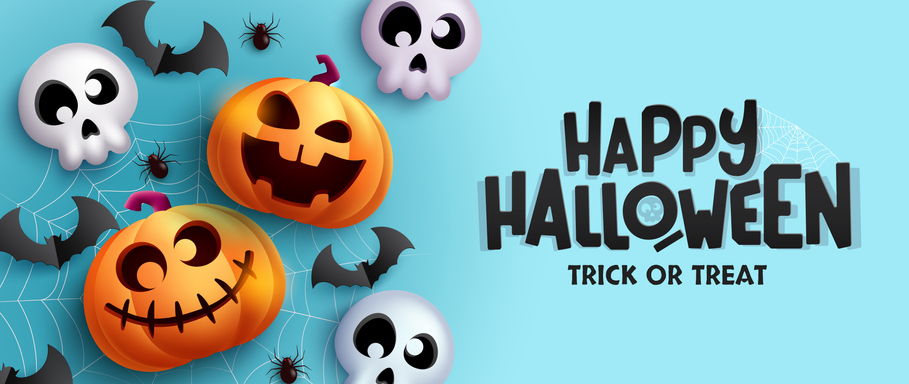 